domanda pr.___________anno ________ 				CUP______________________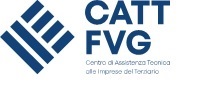 PROSPETTO RIEPILOGATIVO FATTURE DI SPESA	IMPRESA___________________________________	VIA/PIAZZA_________________________________	CITTA’_____________________________________
TIPOLOGIA INTERVENTO_________________________________________                             PERCENTUALE CONTRIBUTO________LUOGO E DATA_____________________________						TIMBRO E FIRMA AZIENDA ______________________________DICHIARAZIONE SOSTITUTIVA DOCUMENTI CONFORMI ALL’ORIGINALE Il sottoscritto_________________________________________ nato il _____________________ in _________________________________ codice fiscale ________________________________ in qualità di ______________________________ dell’Impresa____________________________ con sede in _______________________________ con codice fiscale n. ______________________ e con partita I.V.A. n. ____________________________________________ consapevole delle sanzioni penali previste dall’articolo 76 del medesimo D.P.R. n. 445/2000 per le ipotesi di falsità in atti e dichiarazioni mendaci ivi indicate, ai sensi degli articoli 46 e 47 del D.P.R. n. 445/2000I C H I A R A che le copie dei documenti di spesa allegate alla presente rendicontazione e sopra esposte, al fine di beneficiare delle agevolazioni concesse attraverso la Legge Regionale 2/2002 comma 1 art. 54, sono conformi agli originali.Luogo e data										TIMBRO E FIRMA AZIENDAAllegare copia documento di identità del firmatario numerodocumentodata documentofornitorefornitoreimporto al netto di IVAe spese accessorieimporto al netto di IVAe spese accessorieRISERVATO ALL’UFFICIOIMPORTO AMMESSIBILE E NOTE